                           Nytt i Matrikelsystemet                   Uppdaterad 2023-09-25 GFEn lathund så det blir lättare att skriva in Ny medlem. Vi har gjort om lite här, förhoppningsvis enklare! Börja med att gå till den klubb som medlemmen skall skrivas in i!                    Gå till Administrera                                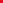 Klicka på Ny medlem i klubben!                            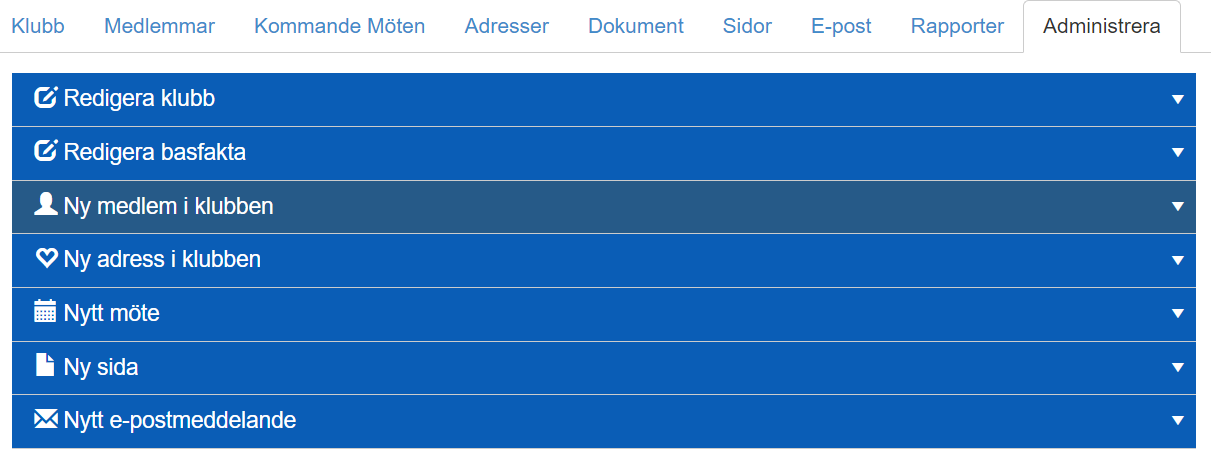                         Fyll i alla uppgifter: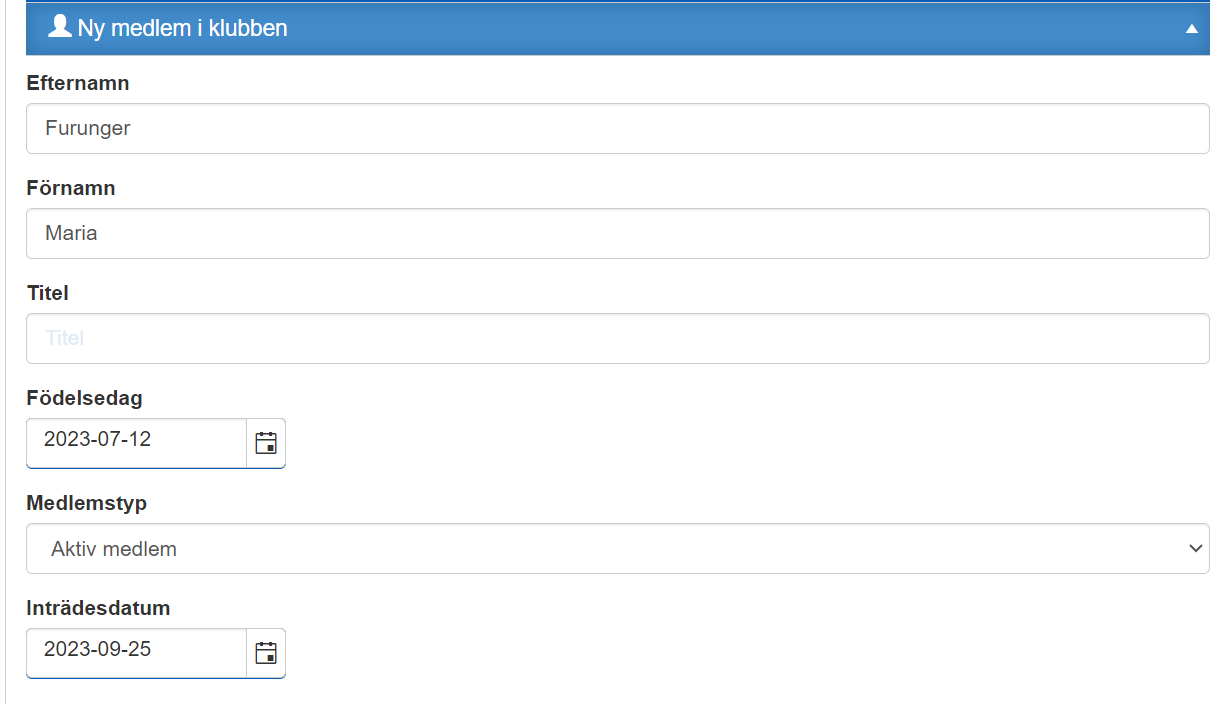 Fortsätt att fylla i om medlemmen vill ha papperstidning, Adress och TelefonAtt medlemmen godkänt IT-policyn. (Skall fylla i särskild blankett för detta.)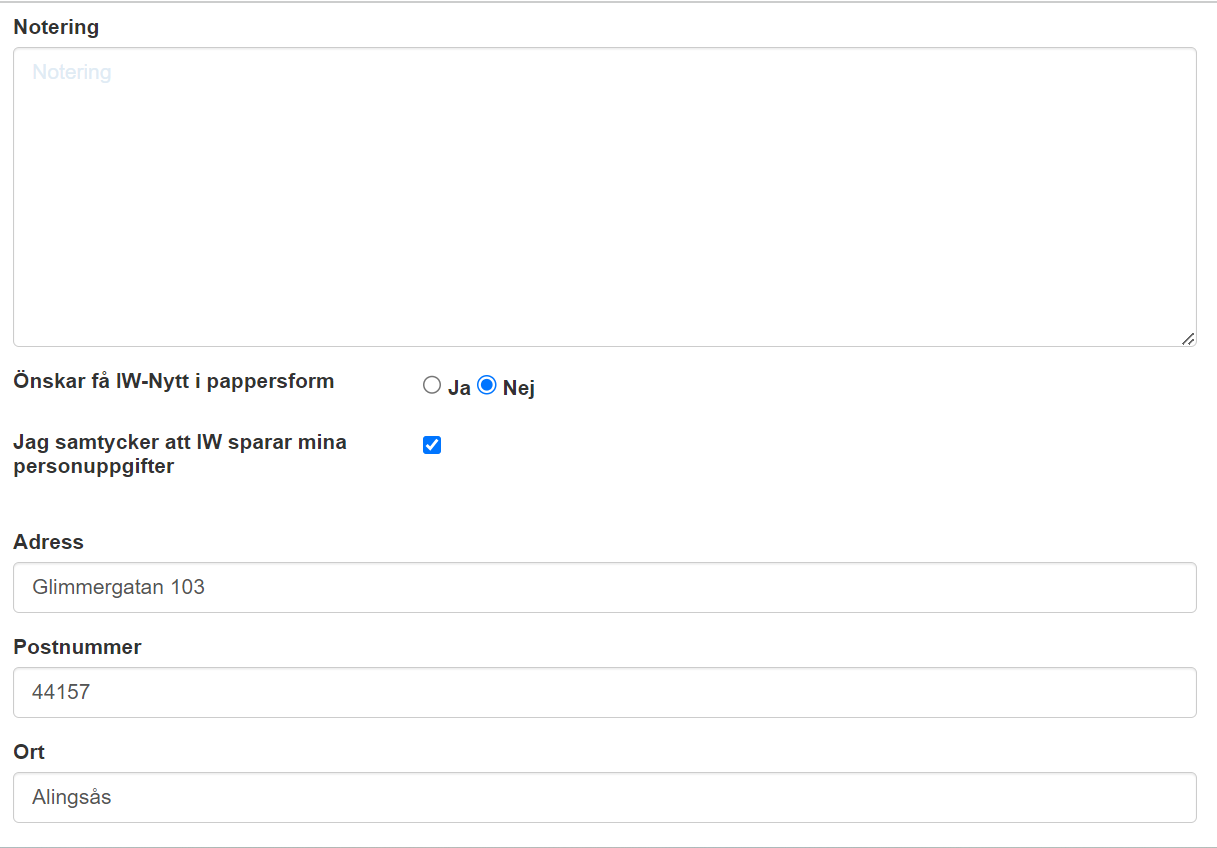 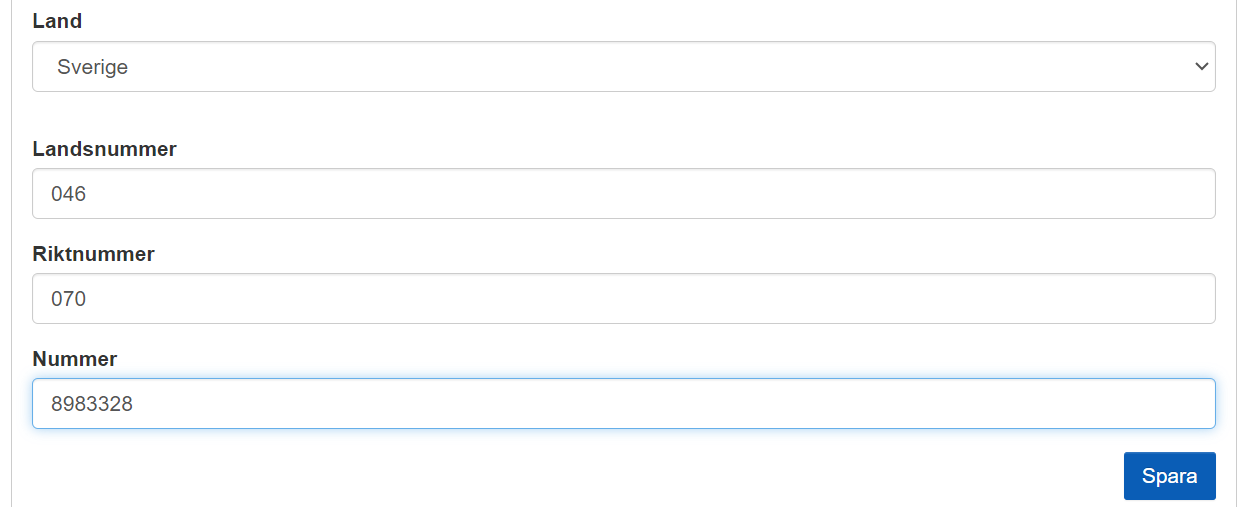                                                            KLICKA PÅ SPARASkriv därefter in mailadressen under”Redigera Inloggning”aktiv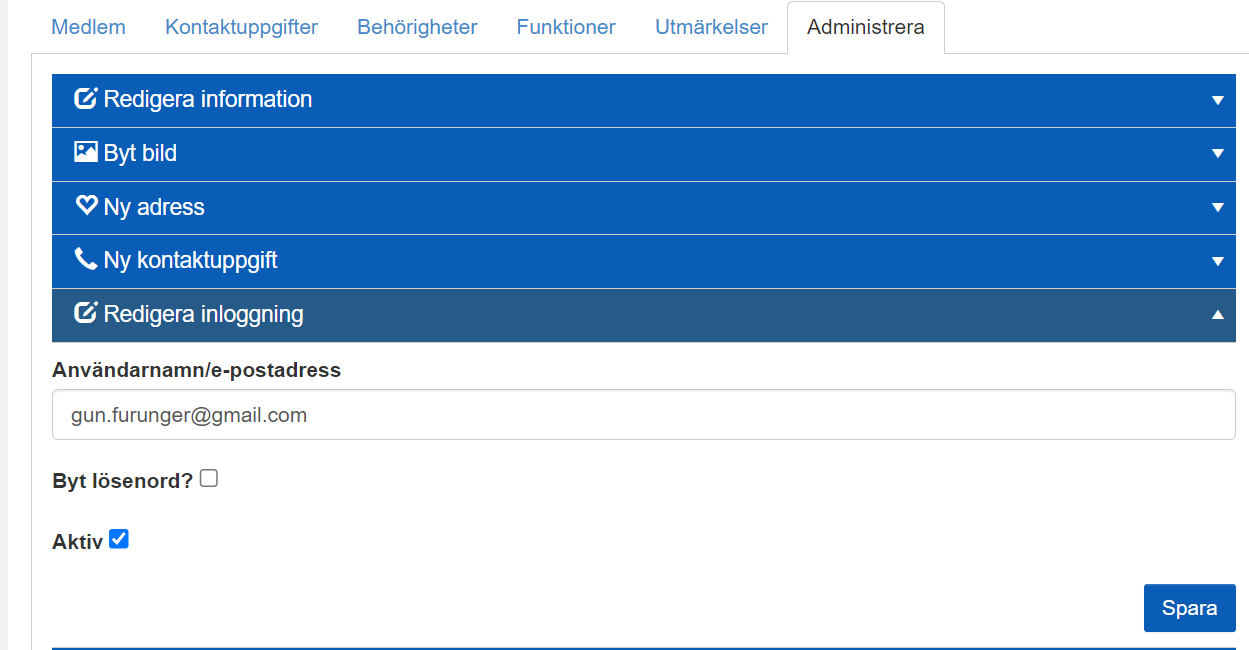 Klicka på Spara och allt är klart! Lycka till!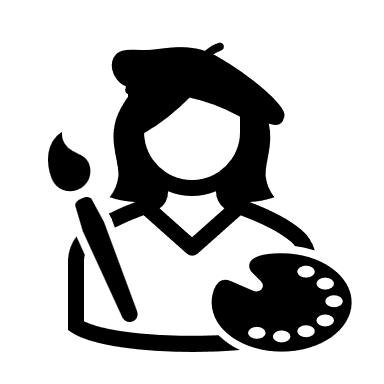 